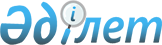 "SilkNetCom" жауапкешілігі шектеулі серіктестігіне қауымдық сервитут белгілеу туралыСолтүстік Қазақстан облысы Қызылжар ауданы әкімдігінің 2023 жылғы 15 тамыздағы № 220 қаулысы
      Қазақстан Республикасы Жер кодексінің 17-бабының 5-1) тармақшасына, 43-бабы, 69-бабы 4-тармағының 2) тармақшасына, "Қазақстан Республикасындағы мемлекеттік басқару және өзін-өзі басқару туралы" Қазақстан Республикасы Заңының 31-бабы 1-тармағының 10) тармақшасына сәйкес, аудандық жер комиссиясының 2022 жылғы 14 шілдедегі №22 хаттамалық шешімінен үзіндісі негізінде, Солтүстік Қазақстан облысы Қызылжар ауданының әкімдігі ҚАУЛЫ ЕТЕДІ:
      1. "SilkNetCom" жауапкешілігі шектеулі серіктестігіне "Петропавл ст. – Новомихайловка а." талшықты-оптикалық байланыс желісін пайдалану үшін, меншiк иелерi мен жер пайдаланушылардан жер учаскелерін алып қоймастан, Солтүстік Қазақстан облысы Қызылжар ауданы Налобино және Лесной ауылдық округтерінде қосымшаға сәйкес жалпы көлемі 9,07 гектар жер учаскесіне 2031 жылғы 12 қазанға дейін мерзімге қауымдық сервитут белгіленсін.
      2. "Қызылжар аудандық жер қатынастары бөлімі" коммуналдық мемлекеттік мекемесі Қазақстан Республикасының заңнамасында белгіленген тәртіпте:
      1) осы қаулыны Қазақстан Республикасы нормативтік құқықтық актілерінің эталондық бақылау банкінде ресми жариялауға жіберуді;
      2) ресми жарияланғаннан кейін осы қаулыны Солтістік Қазақстан облысы Кызылжар ауданы әкімдігінің интернет-ресурсында орналастырылуын қамтамасыз етсін.
      3. Осы қаулының орындалуын бақылау Қызылжар ауданы әкімінің жетекшілік ететін орынбасарына жүктелсін.
      4. Осы қаулы қол қойылған күннен бастап қолданысқа енгізіледі. "SilkNetCom" жауапкершілігі шектеулі серіктестігіне қауымдық сервитут белгіленетін жер учаскелерінің тізбесі
					© 2012. Қазақстан Республикасы Әділет министрлігінің «Қазақстан Республикасының Заңнама және құқықтық ақпарат институты» ШЖҚ РМК
				
      Солтүстік Қазақстан облысы Қызылжар ауданыныңәкімі 

Ж. Сәдуақасов
Солтүстік Қазақстан облысыҚызылжар ауданы әкімдігінің2023 жылғы 15 тамыздағы№ 220 қаулысына қосымша
№
Атауы
Қауымдық сервитут белгілеудің жалпы алаңы, га
оның ішінде алқаптары бойынша: 
оның ішінде алқаптары бойынша: 
оның ішінде алқаптары бойынша: 
Одан басқа бөтен жер пайдала-нушы-лардың жерлері
оның ішінде:
оның ішінде:
№
Атауы
Қауымдық сервитут белгілеудің жалпы алаңы, га
егістік
табиғи жайы-лымдар
батпақты жерлер
Одан басқа бөтен жер пайдала-нушы-лардың жерлері
Солтүстік Қазақстан облы-сының әкімдігі Солтүстік Қазақстан облы-сының табиғи ресурстар және табиғат пайда-лануды реттеу басқар-масының "Соколов орман шаруа-шылығы" комму-налдық мем-лекеттік мекемесі
"Солтүстік Қазақстан облысы әкімдігінің жолау-шылар көлігі және авто-мобиль жолдары басқармасы" комму-налдық мем-лекеттік меке-месі
Налобино ауылдық округі
Налобино ауылдық округі
Налобино ауылдық округі
Налобино ауылдық округі
Налобино ауылдық округі
Налобино ауылдық округі
Налобино ауылдық округі
Налобино ауылдық округі
Налобино ауылдық округі
1
"Брушкевич В.Б." шаруа қожалығы, басшысы Владимир Брониславович Брушкевич
15-220-076-263 
0,06
0,06
0,07
0,07
2
"Брушкевич В.Б." шаруа қожалығы, басшысы Владимир Брониславович Брушкевич
15-220-076-169
0,49
0,23
0,26
0,17
0,17
3
"Орловский и К" жауапкершілігі шектеулі серіктестігі
15-220-076-095
1,93
1,87
0,06
0,24
0,24
Округ бойынша:
4,97
4,92
0,05
0,1
0,09
0,01
Лесной ауылдық округі
Лесной ауылдық округі
Лесной ауылдық округі
Лесной ауылдық округі
Лесной ауылдық округі
Лесной ауылдық округі
Лесной ауылдық округі
Лесной ауылдық округі
Лесной ауылдық округі
1
"Астық сату компаниясы" жауапкершілігі шектеулі серіктестігі
15-220-101-125
1,39
1,04
0,35
2
"Астық сату компаниясы" жауапкершілігі шектеулі серіктестігі
15-220-101-123
2,13
1,70
0,43
0,09
0,09
3
"Витязь" фермер қожалығы, басшысы Герман Сергеевич Корнев
15-220-101-109
0,32
0,32
0,02
0,02
4
"Светлана" фермер қожалығы, басшысы Александр Сергеевич Бровин
15-220-101-074
0,21
0,21
0,03
0,03
5
"Наири" шаруа қожалығы, басшысы Гагик Тельманович Смоян
15-220-101-100
0,05
0,05
6
жер қоры
0,26
0,26
7
"Наири" шаруа қожалығы, басшысы Гагик Тельманович Смоян
15-220-101-099
0,27
0,20
0,07
8
"Север" фермер қожалығы, басшысы Александр Александрович Шумаков
15-220-101-119
1,01
1,01
9
"Витязь" фермер қожалығы, басшысы Герман Сергеевич Корнев
15-220-101-108
0,95
0,74
0,16
0,05
0,02
0,02
Округ бойынша:
6,59
4,69
1,85
0,05
0,16
0,14
0,02
БАРЛЫҒЫ:
9,07
6,79
2,23
0,05
0,64
0,62
0,02